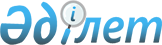 О погашении предстоящих и просроченных платежей по негосударственным внешним займам, имеющим государственные гарантии Республики КазахстанПостановление Правительства Республики Казахстан от 23 февраля 1999 года № 151

      В целях выполнения обязательств Республики Казахстан перед иностранными кредиторами и недопущения фактов дефолта, а также обеспечения возврата в республиканский бюджет ранее выданных негосударственных внешних займов, имеющих государственную гарантию Республики Казахстан, Правительство Республики Казахстан постановляет: 

      1. Министерству финансов Республики Казахстан: 

      1) в соответствии с выданными государственными гарантиями Республикой Казахстан от 18 ноября 1993 года № 22-1-6/38, от 23 сентября 1996 года № 001 и Гарантийным письмом № 11987, на основании счетов иностранных банков оплатить за несостоятельных заемщиков просроченные и предстоящие платежи (согласно приложениям 1, 2), а также сумму начисленных штрафов с учетом изменений курсовой разницы на дату платежа в пределах средств, предусмотренных в республиканском бюджете на 1999 год по разделу "Кредитование"; 

      2) провести финансовую ревизию деятельности заемщиков по использованию негосударственных внешних займов, имеющих государственную гарантию Республики Казахстан, и, в случае выявления фактов нарушения их использования, материалы передать в правоохранительные органы, суды с целью привлечения виновных лиц к ответственности согласно действующему законодательству Республики Казахстан. 

      2. Комитету налоговой полиции Министерства государственных доходов Республики Казахстан принять меры в установленном законодательством порядке по привлечению к ответственности лиц, не исполнивших финансовые обязательства по негосударственным внешним займам, имеющим государственные гарантии Республики Казахстан. 

      3. Рекомендовать закрытому акционерному обществу "Банк Туран Алем" и закрытому акционерному обществу "Эксимбанк Казахстан" провести работу по обеспечению возврата отвлеченных средств в республиканский бюджет. 

      4. Министерству финансов Республики Казахстан, закрытому акционерному обществу "Банк Туран Алем" и закрытому акционерному обществу "Эксимбанк Казахстан" (по согласованию) информировать Правительство Республики Казахстан о принятых мерах по отношению к заемщикам, чьи финансовые обязательства были исполнены за счет средств республиканского бюджета. 

      5. Настоящее постановление вступает в действие с момента подписания. 



 

        Премьер-Министр 

      Республики Казахстан 

 

                                                        Приложение 1                                               к постановлению Правительства                                                    Республики Казахстан                                                от 23 февраля 1999 года № 151  

                                  Сумма  

             просроченных платежей по погашению негосударственных               внешних займов, имеющих государственную гарантию                           Республики Казахстан ____________________________________________________________________________|        Организация          | Валюта |   Дата   |   Сумма    |  Основной  ||         -заемщик            |платежа | платежа  |  платежа   |   долг     ||_____________________________|________|__________|____________|____________||                             |Кредитная линия США                          ||_____________________________|_____________________________________________| |ГАК "Кен дала"               |  USD   | 24.12.98 |  19 253,44 |   0,00     | |_____________________________|________|__________|____________|____________||Всего                        |  USD   |          |  19 253,44 |   0,00     | |_____________________________|________|__________|____________|____________|Продолжение таблицы __________________________|  Проценты  |   Прочие   ||            |            ||____________|____________||            |            ||____________|____________| |    0,00    |  19 253,44 | |____________|____________||    0,00    |  19 253,44 | |____________|____________|

                                                        Приложение 2                                               к постановлению Правительства                                                    Республики Казахстан                                                от 23 февраля 1999 года № 151  

                                  Сумма  

             предстоящих платежей по погашению негосударственных               внешних займов, имеющих государственную гарантию                           Республики Казахстан ____________________________________________________________________________|        Организация          | Валюта |   Дата   |   Сумма    |  Основной  ||        - заемщик            |платежа | платежа  |  платежа   |   долг     ||_____________________________|________|__________|____________|____________||                             |Кредитная линия Канады                       ||_____________________________|_____________________________________________| |СП "Аквест"                  |  USD   | 01.02.99 | 904 626,24 | 757 351,86 | |_____________________________|________|__________|____________|____________||совхоз "Армавирский"         |  USD   | 01.02.99 | 239 621,32 | 217 686,56 | |_____________________________|________|__________|____________|____________||Всего                        |  USD   |          |1 144 247,56| 975 038,42 | |_____________________________|________|__________|____________|____________|Продолжение таблицы __________________________|  Проценты  |   Прочие   ||            |            ||____________|____________||            |            ||____________|____________| |  139 557,86|   7 716,52 | |____________|____________||   17 151,89|   4 782,87 | |____________|____________||  156 709,75|  12 499,39 ||____________|____________| (Корректор:  И.СкляроваСпециалист: Э.Жакупова)    
					© 2012. РГП на ПХВ «Институт законодательства и правовой информации Республики Казахстан» Министерства юстиции Республики Казахстан
				